ISSN 1846-6168 (Print), ISSN 1848-5588 (Online)                                                                                                                                                                   Categorization of paperID: TG-20………………..14pt14ptARTICLE TITLE ONLY IN ENGLISH (Style: Arial Narrow, Bold, 14pt)14ptIvan HORVAT, Thomas JOHNSON (Style: Arial Narrow, Bold, 11pt)11pt11ptAbstract: Article abstract contains maximum of 150 words and is written in the language of the article. The abstract should reflect the content of the article as precisely as possible. TECHNICAL JOURNAL is a trade journal that publishes scientific and professional papers from the domain(s) of mechanical engineering, electrical engineering, civil engineering, multimedia, logistics, etc., and their boundary areas. This document must be used as the template for writing articles so that all the articles have the same layout. (Style: Arial Narraw, 8pt)10ptKeywords: keywords in alphabetical order (5-6 key words). Keywords are generally taken from the article title and/or from the abstract. (Style: Arial Narraw, 8pt)10pt10pt1	ARTICLE DESIGN (Style: Arial Narrow, Bold, 10pt)10pt(Tab 6 mm) The article is written in Latin script and Greek symbols can be used for labelling. The length of the article is limited to eight pages of international paper size of Letter (in accordance with the template with all the tables and figures included). When formatting the text the syllabification option is not to be used.10pt1.1	General guidelines (Style: Arial Narrow, 10pt, Bold, Align Left) 10pt The document format is Letter with margins in accordance with the template. A two column layout is used with the column spacing of 10 mm. The running text is written in Times New Roman with single line spacing, font size 10 pt, alignment justified.Article title must clearly reflect the issues covered by the article (it should not contain more than 15 words).Body of the text is divided into chapters and the chapters are divided into subchapters, if needed. Chapters are numbered with Arabic numerals (followed by a period). Subchapters, as a part of a chapter, are marked with two Arabic numerals i.e. 1.1, 1.2, 1.3, etc. Subchapters can be divided into even smaller units that are marked with three Arabic numerals i.e. 1.1.1, 1.1.2, etc. Further divisions are not to be made.Titles of chapters are written in capital letters (uppercase) and are aligned in the centre. The titles of subchapters (and smaller units) are written in small letters (lowercase) and are aligned left. If the text in the title of the subchapter is longer than one line, no hanging indents. 10ptTypographical symbols (bullets), which are being used for marking an item in a list or for enumeration, are placed at a beginning of a line. There is a spacing of 10pt following the last item: Item 1Item 2Item 310ptThe same rule is valid when items are numbered in a list:Item 1Item 2Item 310pt1.2	Formatting of pictures, tables and equations(Style: Arial Narrow, 10pt, Bold, Align Left)10ptFigures (drawings, diagrams, photographs) that are part of the content are embedded into the article and aligned in the centre. In order for the figure to always be in the same position in relation to the text, the following settings should be defined when importing it: text wrapping / in line with text.Pictures must be formatted for graphic reproduction with minimal resolution of 300 dpi. Pictures downloaded from the internet in ratio 1:1 are not suitable for print reproduction because of unsatisfying quality.10pt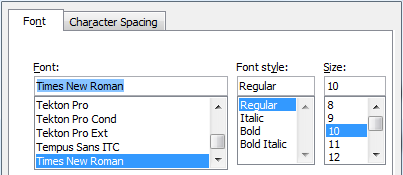 Figure 1 Text under the figure [1](Style: Arial Narraw, 8pt, Align Centre)10ptThe journal is printed in black ink and the figures have to be prepared accordingly so that bright tones are printed in a satisfactory manner and are readable. Figures are to be in colour for the purpose of digital format publishing. Figures in the article are numbered with Arabic numerals (followed by a period). Text and other data in tables are formatted - Times New Roman, 8pt, Normal, Align Center.When describing figures and tables, physical units and their factors are written in italics with Latin or Greek letters, while the measuring values and numbers are written upright. 10ptTable 1 Table title aligned centre(Style: Arial Narraw, 8pt, Align Centre)10 ptEquations in the text are numbered with Arabic numerals inside the round brackets on the right side of the text. Inside the text they are referred to with equation number inside the round brackets i.e. “.... from Eq. (5) follows ....” (Create equations with MS Word Equation Editor - some examples are given below).10pt                                (1)10pt                           (2)10pt Variables that are used in equations and also in the text or tables of the article are formatted as italics in the same font size as the text.Figure 2 The texts under figures(Style: Arial Narraw, 8pt, Align Centre)Figures and tables that are a part of the article have to be mentioned inside the text and thus connected to the content i.e. „ … as shown in Fig. 1…“ or „data from Tab. 1…“ and similar.10pt2	PRELIMINARY ANNOTATION10pt Article that is offered for publication cannot be published beforehand, be it in the same or similar form, and it cannot be offered at the same time to a different journal. Author or authors are solely responsible for the content of the article and the authenticity of information and statements written in the article. Articles that are accepted for publishing are classified into four categories: original scientific papers, preliminary communications, subject reviews and professional papers.Original scientific papers are articles that according to the reviewer and the editorial board contain original theoretical or practical results of research. These articles need to be written in such a way that based on the information given, the experiment can be repeated and the results described can be achieved together with the author’s observations, theoretical statements or measurements.Preliminary communication contains one or more pieces of new scientific information, but without details that allow recollection as in original scientific papers. Preliminary communication can give results of an experimental research, results of a shorter research or research in progress that is deemed useful for publishing.Subject review contains a complete depiction of conditions and tendencies of a specific domain of theory, technology or application. Articles in this category have an overview character with a critical review and evaluation. Cited literature must be complete enough to allow a good insight and comprehension of the depicted domain.Professional paper can contain a description of an original solution to a device, assembly or instrument, depiction of important practical solutions, and similar. 
The article need not be related to the original research,  but it should contains a contribution to an application of known scientific results and their adaptation to practical needs, so it presents a contribution to spreading knowledge, etc.Outside the mentioned categorization, the Editorial board of the journal will publish articles of interesting content in a special column. These articles provide descriptions of practical implementation and solutions from the area of production, experiences from device application, and similar. 10pt3	WRITING AN ARTICLE10ptArticle is written in the English language and the terminology and the measurement system should be adjusted to legal regulations, standards (ISO 80 000 series) and the SI international system of units. The article should be written in third person.Introduction contains the depiction of the problem and an account of important results that come from the articles that are listed in the cited literature.Main section of the article can be divided into several parts or chapters. Mathematical statements that obstruct the reading of the article should be avoided. Mathematical statements that cannot be avoided can be written as one or more addendums, when needed. It is recommended to use an example when an experiment procedure, the use of the work in a concrete situation or an algorithm of the suggested method must be illustrated. In general, an analysis should be experimentally confirmed.Conclusion is a part of the article where the results are being given and efficiency of the procedure used is emphasized. Possible procedure and domain constraints where the obtained results can be applied should be emphasized.10pt4	RECAPITULATION ANNOTATION10ptIn order for the articles to be formatted in the same manner as in this template, this document is recommended for use when writing the article. Finished articles written in MS Word for Windows and formatted according to this template must be submitted using our The Paper Submission Tool (PST) (https://tehnickiglasnik.unin.hr/authors.php) or eventually sent to the Editorial board of the Technical Journal to the following e-mail address: tehnickiglasnik@unin.hr The editorial board reserves the right to minor redaction corrections of the article within the framework of prepress procedures. Articles that in any way do not follow these authors' instructions will be returned to the author by the editorial board. Should any questions arise, the editorial board contacts only the first author and accepts only the reflections given by the first author.10pt5	REFERENCES (According to APA)10ptThe literature is cited in the order it is used in the article. Individual references from the listed literature inside the text are addressed with the corresponding number inside square brackets i.e. "… in [7] is shown …".  If the literature references are web links, the hyperlink is to be removed as shown with the reference number 8. Also, the hyperlinks from the e-mail addresses of the authors are to be removed. In the literature list, each unit is marked with a number and listed according to the following examples (omit the subtitles over the references – they are here only to show possible types of references):9pt[1]	See http://www.bibme.org/citation-guide/apa/[2]	See http://sites.umuc.edu/library/libhow/apa_examples.cfm(Style: Times New Roman, 9pt, according to APA)10pt10ptAuthors’ contacts:8ptFull Name, titleInstitution, companyAddressTel./Fax, e-mail8ptFull Name, titleInstitution, companyAddressTel./Fax, e-mail123456ABCababababababDEFcdcdcdcdcdcdGHIefefefefefef